POE交换机使用手册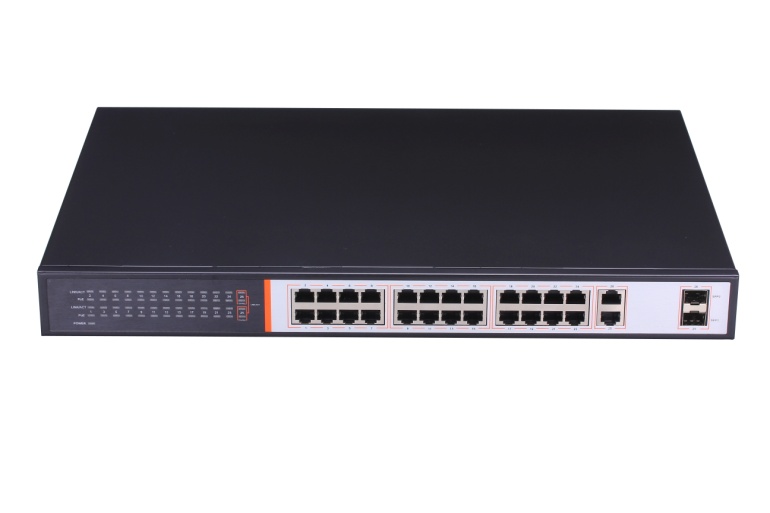 24口POE交换机24口 POE 交换机产品简介POE交换机支持IEEE802.3af /at标准，供电距离为100米，只为802.3af /at终端设备供电，因而不需要去担心会损坏私有标准的PoE或非PoE设备。另外，当PoE设备不连接时它会停止供电。简单，可靠的设计，自动识别PoE的需求，速度，双工和使用AutoUplink™ 的网线类型。POE交换机经济的价格提供了一些需要简化无线访问点(AP）和基于IP的网络摄像头的安装的商业网络。这些远离电源插座的设备非常适合挂在墙壁高处或天花板上。PoE消除了为这些设备特意连接电源插座的麻烦。使那些连接交流电源困难的设备的连接更灵活，并且安装费用最低化。紧凑和灵活的设计，POE交换机是对于想要经济的使用PoE部署无线访问点(AP）和基于IP的网络监控摄像头的小型商业网络的理想选择。主要特性支持通过5类以太网线的无线访问点(AP）和网络监控摄像头(sur veillance cameras）供电 ；标准IEEE802.3af /at供电 ；传输距离达100米 ；零配置特性 电源是自动供给到自适应的设备 。全面的，灵活的以太网供电（PoE）以太网供电（PoE）优化了无线接入点（AP）、VoIP 电话及基于 IP 的监控摄像机的安装和电源管理。以太网供电（IEEE 802.3af /at）为许多新型网络设备缩减了安装的时间和成本。使用一根标准的CAT5线缆，就能将您的无线 AP 和 IP 摄像机从电力线的约束中解放出来。如果使用 UPS 给您的交换机供电，您所有的 PoE 设备将获得不间断的电力供应。单路输出自动保护，具有自恢复功能POE交换机支持单路输出自动保护功能，当检测到单路输出的功率超过了正常输出功率30W的20%后，自动停止向这个端口进行供电，以保障远端设备的安全，和其他端口正常工作。停止供电后1-2分钟，设备自动恢复改端口的供电功能，如果未发现供电异常，将恢复正常供电。优质设计、高品质器件满足长期稳定运行要求 POE交换机采用了大量的高品质的元器件，优化的结构设计，保证了POE交换机适合在楼道小型机 房、壁挂式机柜中高热高湿的环境中长时间的稳定国内工作的要求。提供LED指示，更易判断运行状态POE交换机为每个端口提供LED指示灯，可以很直观的观测到每个端口是否接入负载，负载的设备工作状态如何，向用户提供POE供电需要的信息。产品硬件规格产品安装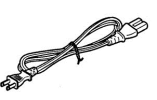 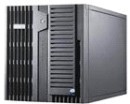 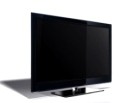 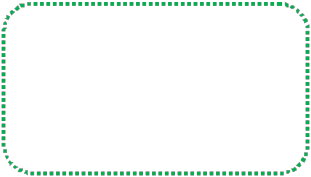 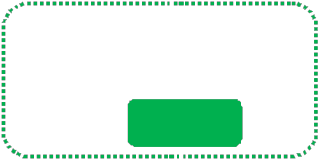 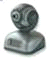 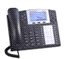 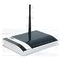 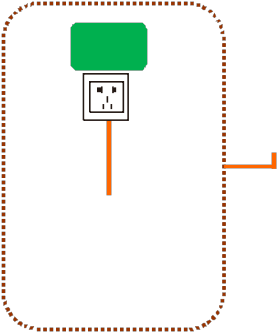 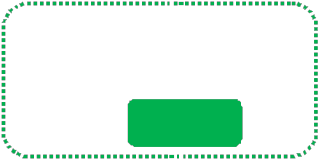 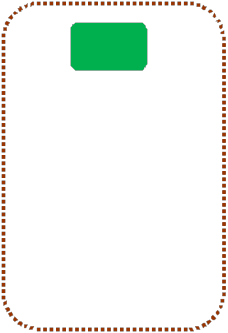 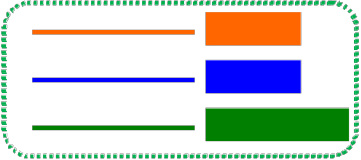 路由器internetLL  AANN             WAANN市电1000M ACT / LINKPOE1000M1000MPOWACT / LINK POESFP21000M ACT / LINKLED灯说明使用建议1.安全起见，非专业人士请勿打开产品外壳；2.产品上电时，注意强电的危险和安全的防护；3.请选择正确的电源适配器给交换机供电，使用前确认是否与交换机需求相符；4.不要在潮湿的环境下使用交换机，避免水通过外壳进入机身、以致机器损坏；5.请在线路连接完成后，再启动电源；6.产品在上电的状态下，非特殊情况请不要插拔连接线；7.不要在多尘和电磁辐射的地方使用交换机，不要在高温且不通风的地方使用交换机；8.请不要在交换机上放置重物，以免发生意外；9.根据IEEE802.3AF/AT标准，使用5类线或以上线材，传输距离能达到100米；10.交换机连接多台PD设备的时候，请注意不要超过交换机POE最大输出功率；11.建议室内使用交换机，室外使用时建议加防水箱。电源规格-电源功率：最大400W电源规格- PoE功率：360W电源规格- 电压：100 - 240VAC，50/60 Hz网络接口- 24个10/100M 端口 (MDI/MDIX 自适应)；(24个端口具有PoE特性)网络接口- 2个10/100/1000M千兆铜缆RJ45端口(MDI / MDIX 自适应)；网络接口- 2个SFP GBIC光纤模块插槽.物理规格- 尺寸：440 x 350x 44mm.物理规格- 重量：5.5公斤.电磁辐射- C E mar k, commerci al.电磁辐射- FC C Part 15 C lass A.电磁辐射- VCCI C lass A.电磁辐射- C -Tick.环境规范- 工作温度：0-50°C.环境规范- 存放温度：-40-70°C.环境规范- 工作湿度：最大相对湿度 90%，无冷凝.环境规范- 存放湿度：最大相对湿度 95%，无冷凝.环境规范- 工作高度：最大10,000 英尺（3,000 米）.环境规范- 存放高度：最大10,000 英尺（3,000 米.LEDs- 每设备：电源灯.LEDs- 每端口 (10/100和Gigabit)： 连接、速度指示灯.LEDs- 每PoE端口： PoE供电指示灯辐射/电磁免疫- EN 55016.安全- C E mar k, commerci al.安全- UL 60950（Listed）/EN60950.性能规范- 转发模式：存储和转发.性能规范- 带宽：8.8 Gbps（无阻塞）.性能规范- 网络延迟：100 Mbps 至 100 Mbps 传输，存储和转发模式下 64	字节帧 延迟不到 20 微秒.性能规范- 缓冲区内存：2.75Mb每系统.性能规范- 寻址：48 位 MAC 地址.性能规范- 地址数据库大小：每系统 4K 个 MAC 地址.性能规范- 平均无故障间隔 (MTBF)：300,000 小时.保修整机：1年指示灯指示灯说明正常状态异常及处理POW指示灯电源指示绿灯亮若红灯不亮，请检查外部电源插座供电是否正常、 电源适配器连接是否正确等。POE指示灯POE供电指示绿灯亮若红灯不亮，请检查对应网口是否接入网络设备、 网线连接是否正确、网线是否符合标准(5类以上网 线传输距离最大100米)、网线是否损坏、网络设备 是否损坏等。LINK/ACT指 示灯PD设备连接指示绿灯亮若灯不亮，请检查对应网口是否接入网络设备、 POE供电是否正常、网线连接是否正确、网线是否 损坏、网络设备是否损坏等。1000M指示灯网络状态指示灯不亮（100M） 绿灯亮（1000M）若灯状态与网络状态不符，请检查对应网口是否接 入网络设备、POE供电是否正常、网线连接是否正 确、网线是否损坏、网络设备是否损坏等。